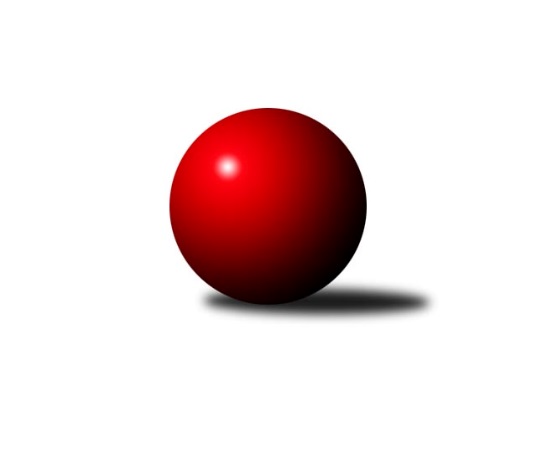 Č.16Ročník 2017/2018	16.2.2018Nejlepšího výkonu v tomto kole: 2708 dosáhlo družstvo: SK SC Svitavy-Lány BVýchodočeský přebor skupina B 2017/2018Výsledky 16. kolaSouhrnný přehled výsledků:SKPK Hradec Králové A	- SKK Náchod B	11:5	2631:2600		14.2.KK Zalabák Smiřice B	- TJ Start Rychnov n/K C	4:12	2507:2576		15.2.SK Kuželky Přelouč A	- SKPK Hradec Králové B	5:11	2581:2631		16.2.KK Vysoké Mýto B	- SK SC Svitavy-Lány A	10:6	2562:2536		16.2.SK SC Svitavy-Lány B	- SK Solnice A	10:6	2708:2695		16.2.KK Dobruška B	- TJ Tesla Pardubice B	12:4	2661:2519		16.2.Tabulka družstev:	1.	SK Solnice A	16	12	0	4	173 : 83 	 	 2592	24	2.	SK SC Svitavy-Lány A	16	12	0	4	169 : 87 	 	 2606	24	3.	SKPK Hradec Králové B	16	10	1	5	157 : 99 	 	 2571	21	4.	SKK Náchod B	16	10	1	5	148 : 108 	 	 2551	21	5.	KK Vysoké Mýto B	16	10	0	6	144 : 112 	 	 2553	20	6.	SK Kuželky Přelouč A	16	9	0	7	141 : 115 	 	 2584	18	7.	SK SC Svitavy-Lány B	16	7	0	9	123 : 133 	 	 2552	14	8.	SKPK Hradec Králové A	16	6	1	9	120 : 136 	 	 2519	13	9.	TJ Start Rychnov n/K C	16	5	1	10	99 : 157 	 	 2552	11	10.	KK Zalabák Smiřice B	16	5	0	11	90 : 166 	 	 2443	10	11.	TJ Tesla Pardubice B	16	4	0	12	90 : 166 	 	 2423	8	12.	KK Dobruška B	16	4	0	12	82 : 174 	 	 2464	8Podrobné výsledky kola:	 SKPK Hradec Králové A	2631	11:5	2600	SKK Náchod B	Martin Šolc	 	 209 	 231 		440 	 2:0 	 402 	 	200 	 202		Jaroslav Dlohoška	Leoš Glazunov *1	 	 181 	 219 		400 	 0:2 	 436 	 	234 	 202		Daniel Majer	Petr Skutil	 	 209 	 239 		448 	 1:1 	 448 	 	219 	 229		Miloš Voleský	Jaroslav Němeček	 	 237 	 260 		497 	 2:0 	 445 	 	212 	 233		Jiří Tesař	Jiří Prokop	 	 179 	 215 		394 	 0:2 	 443 	 	215 	 228		Jiří ml. Doucha ml.	Lukáš Vadlejch	 	 222 	 230 		452 	 2:0 	 426 	 	217 	 209		Miroslav Tomešrozhodčí: střídání: *1 od 48. hodu Ludmila SkutilováNejlepší výkon utkání: 497 - Jaroslav Němeček	 KK Zalabák Smiřice B	2507	4:12	2576	TJ Start Rychnov n/K C	Markéta Novotná *1	 	 152 	 202 		354 	 0:2 	 386 	 	204 	 182		Pavel Krejčík	Martin Matějček	 	 215 	 216 		431 	 2:0 	 367 	 	177 	 190		Lubomír Šípek	Václav Novotný	 	 234 	 241 		475 	 2:0 	 444 	 	224 	 220		Ilona Sýkorová	Luděk Sukup *2	 	 182 	 184 		366 	 0:2 	 444 	 	238 	 206		Jan Zeman	Jiří Hroneš	 	 201 	 234 		435 	 0:2 	 464 	 	236 	 228		Ladislav Urbánek	Jiří Vokřál	 	 226 	 220 		446 	 0:2 	 471 	 	252 	 219		Jaroslav Šmejdarozhodčí: střídání: *1 od 51. hodu Roman Vrabec, *2 od 51. hodu Karel JosefNejlepší výkon utkání: 475 - Václav Novotný	 SK Kuželky Přelouč A	2581	5:11	2631	SKPK Hradec Králové B	David Sukdolák	 	 235 	 228 		463 	 2:0 	 433 	 	213 	 220		Ladislav Mikolášek	Tomáš Sukdolák	 	 206 	 227 		433 	 1:1 	 433 	 	217 	 216		Josef Pardubský	Petr Hanuš *1	 	 185 	 236 		421 	 0:2 	 428 	 	210 	 218		Martin Holý	Tomáš Jarolím	 	 206 	 227 		433 	 2:0 	 426 	 	230 	 196		Petr Víšek	Karel Lang	 	 212 	 235 		447 	 0:2 	 468 	 	225 	 243		Filip Ivan	Petr Zeman	 	 194 	 190 		384 	 0:2 	 443 	 	234 	 209		Oldřich Hornychrozhodčí: střídání: *1 od 48. hodu Josef SuchomelNejlepší výkon utkání: 468 - Filip Ivan	 KK Vysoké Mýto B	2562	10:6	2536	SK SC Svitavy-Lány A	Jan Chleboun	 	 218 	 208 		426 	 2:0 	 423 	 	203 	 220		Petr Rus	Marek Ledajaks	 	 221 	 211 		432 	 0:2 	 436 	 	227 	 209		Milan Novák	Petr Dlouhý	 	 213 	 207 		420 	 0:2 	 421 	 	197 	 224		Jakub Zelinka	Václav Perchlík st.	 	 217 	 233 		450 	 2:0 	 408 	 	186 	 222		Jiří Hanuš	Leoš Bartheldi	 	 206 	 199 		405 	 0:2 	 427 	 	221 	 206		Jakub Jirčík	Tomáš Brzlínek	 	 226 	 203 		429 	 2:0 	 421 	 	221 	 200		Vlastimil Krátkýrozhodčí: Nejlepší výkon utkání: 450 - Václav Perchlík st.	 SK SC Svitavy-Lány B	2708	10:6	2695	SK Solnice A	Gabriela Rusová	 	 197 	 238 		435 	 0:2 	 455 	 	225 	 230		Rudolf Stejskal	Jiří Rus	 	 237 	 239 		476 	 2:0 	 403 	 	198 	 205		Ivana Bartoníčková	Miroslav Zeman	 	 205 	 194 		399 	 0:2 	 476 	 	233 	 243		Martin Nosek	Jiří Klusák	 	 225 	 251 		476 	 2:0 	 447 	 	231 	 216		Martin Kozel st.	Tomáš Štol	 	 239 	 204 		443 	 0:2 	 460 	 	218 	 242		Milan Hrubý	Zdeněk Dokoupil	 	 232 	 247 		479 	 2:0 	 454 	 	230 	 224		Jiří Bartoníčekrozhodčí: Nejlepší výkon utkání: 479 - Zdeněk Dokoupil	 KK Dobruška B	2661	12:4	2519	TJ Tesla Pardubice B	Lukáš Fanc	 	 220 	 207 		427 	 0:2 	 446 	 	209 	 237		Milan Novák	Milan Hašek *1	 	 178 	 199 		377 	 0:2 	 422 	 	220 	 202		Petra Stránská	Vladimír Gütler	 	 239 	 245 		484 	 2:0 	 379 	 	185 	 194		Matěj Drábek	Jiří Frinta	 	 244 	 217 		461 	 2:0 	 400 	 	213 	 187		Marek Crlík	Ivo Janda	 	 214 	 231 		445 	 2:0 	 415 	 	215 	 200		Martina Nováková	Josef Kupka	 	 250 	 217 		467 	 2:0 	 457 	 	214 	 243		Oldřich Hubáčekrozhodčí: střídání: *1 od 51. hodu Josef PeteraNejlepší výkon utkání: 484 - Vladimír GütlerPořadí jednotlivců:	jméno hráče	družstvo	celkem	plné	dorážka	chyby	poměr kuž.	Maximum	1.	Jaroslav Šmejda 	TJ Start Rychnov n/K C	456.14	311.3	144.9	4.9	8/8	(515)	2.	Pavel Píč 	SK Solnice A	453.43	305.0	148.4	3.8	7/8	(494)	3.	Ladislav Urbánek 	TJ Start Rychnov n/K C	447.86	301.8	146.1	4.9	7/8	(490)	4.	Jaroslav Hažva 	KK Zalabák Smiřice B	446.26	299.1	147.2	4.6	7/9	(511)	5.	Martin Holý 	SKPK Hradec Králové B	445.59	296.4	149.2	4.7	7/8	(484)	6.	Vlastimil Krátký 	SK SC Svitavy-Lány A	445.38	299.1	146.2	4.4	7/7	(503)	7.	Vladimír Gütler 	KK Dobruška B	444.82	309.6	135.2	5.4	7/8	(484)	8.	Emil Uherka 	SK SC Svitavy-Lány B	442.22	298.1	144.1	4.7	5/7	(471)	9.	Jan Jakube 	SK Kuželky Přelouč A	441.05	303.2	137.9	4.4	7/8	(474)	10.	Jakub Zelinka 	SK SC Svitavy-Lány A	440.67	296.5	144.2	4.3	7/7	(499)	11.	Filip Ivan 	SKPK Hradec Králové B	440.33	295.7	144.6	4.2	6/8	(468)	12.	Karel Lang 	SK Kuželky Přelouč A	439.58	300.4	139.2	4.8	7/8	(485)	13.	Tomáš Sukdolák 	SK Kuželky Přelouč A	438.88	298.0	140.9	6.0	8/8	(513)	14.	Václav Perchlík  st.	KK Vysoké Mýto B	438.59	295.9	142.7	5.5	8/8	(465)	15.	Petr Víšek 	SKPK Hradec Králové B	438.13	300.5	137.6	5.1	8/8	(520)	16.	Jiří ml. Doucha  ml.	SKK Náchod B	437.97	298.7	139.3	5.4	8/8	(497)	17.	Klára Pekařová 	SK SC Svitavy-Lány A	437.21	297.0	140.2	4.7	5/7	(498)	18.	Petr Dlouhý 	KK Vysoké Mýto B	436.89	297.6	139.3	5.4	6/8	(476)	19.	Lukáš Vadlejch 	SKPK Hradec Králové A	436.10	297.2	138.9	4.6	8/8	(477)	20.	Miloš Voleský 	SKK Náchod B	434.28	303.2	131.1	6.9	8/8	(495)	21.	Zdeněk Dokoupil 	SK SC Svitavy-Lány B	434.23	297.7	136.5	5.1	7/7	(480)	22.	Jakub Jirčík 	SK SC Svitavy-Lány A	434.04	302.9	131.1	5.4	6/7	(472)	23.	Tomáš Brzlínek 	KK Vysoké Mýto B	432.50	296.9	135.6	5.2	8/8	(480)	24.	Rudolf Stejskal 	SK Solnice A	432.48	291.7	140.8	4.9	8/8	(479)	25.	Pavel Klička 	SK Kuželky Přelouč A	432.01	291.3	140.7	5.1	7/8	(473)	26.	Milan Novák 	SK SC Svitavy-Lány A	432.00	300.3	131.7	6.9	7/7	(487)	27.	Jiří Hanuš 	SK SC Svitavy-Lány A	431.48	290.8	140.7	5.2	6/7	(473)	28.	Gabriela Rusová 	SK SC Svitavy-Lány B	431.48	297.8	133.7	7.5	5/7	(520)	29.	David Stára 	SKK Náchod B	429.92	299.2	130.8	7.3	8/8	(494)	30.	Martin Nosek 	SK Solnice A	428.19	302.1	126.1	6.6	6/8	(476)	31.	Marie Frydrychová 	KK Dobruška B	427.94	295.4	132.5	6.9	8/8	(457)	32.	Jaroslav Špicner 	SKK Náchod B	427.67	292.3	135.4	5.2	6/8	(484)	33.	Milan Novák 	TJ Tesla Pardubice B	427.40	295.5	131.9	7.4	9/9	(470)	34.	Petr Zeman 	SK Kuželky Přelouč A	426.61	299.9	126.7	6.4	7/8	(462)	35.	Milan Hrubý 	SK Solnice A	426.59	295.4	131.2	4.3	8/8	(463)	36.	Jiří Klusák 	SK SC Svitavy-Lány B	425.71	293.7	132.0	6.6	7/7	(487)	37.	Jana Bulisová 	TJ Tesla Pardubice B	424.30	292.6	131.7	9.2	8/9	(454)	38.	Pavel Jandera 	KK Vysoké Mýto B	424.25	294.5	129.8	7.1	6/8	(475)	39.	Jiří Rus 	SK SC Svitavy-Lány B	423.65	295.3	128.4	6.5	6/7	(499)	40.	Martin Šolc 	SKPK Hradec Králové A	422.91	301.1	121.8	7.1	7/8	(481)	41.	Leoš Bartheldi 	KK Vysoké Mýto B	422.00	290.9	131.1	5.7	7/8	(469)	42.	Ladislav Mikolášek 	SKPK Hradec Králové B	422.00	293.1	128.9	5.8	8/8	(468)	43.	Jiří Prokop 	SKPK Hradec Králové A	421.97	299.0	123.0	7.5	8/8	(459)	44.	Jan Chleboun 	KK Vysoké Mýto B	421.79	293.0	128.8	7.4	7/8	(467)	45.	Leoš Glazunov 	SKPK Hradec Králové A	421.67	294.0	127.7	7.6	6/8	(475)	46.	Václav Balous 	SK Solnice A	420.79	294.3	126.5	6.6	7/8	(469)	47.	Miroslav Tomeš 	SKK Náchod B	420.57	291.3	129.3	6.8	7/8	(463)	48.	Jan Zeman 	TJ Start Rychnov n/K C	420.31	290.0	130.3	8.0	7/8	(465)	49.	Ivo Janda 	KK Dobruška B	419.03	293.4	125.7	8.4	8/8	(469)	50.	Jiří Vaníček 	SKPK Hradec Králové B	418.78	291.1	127.7	5.3	7/8	(478)	51.	Ilona Sýkorová 	TJ Start Rychnov n/K C	417.41	288.5	129.0	7.5	8/8	(453)	52.	Pavel Krejčík 	TJ Start Rychnov n/K C	415.78	293.2	122.6	8.3	8/8	(460)	53.	Petr Rus 	SK SC Svitavy-Lány A	414.36	292.0	122.4	6.7	6/7	(451)	54.	Petr Skutil 	SKPK Hradec Králové A	414.20	296.8	117.4	8.5	8/8	(474)	55.	Josef Pardubský 	SKPK Hradec Králové B	411.70	287.8	123.9	7.9	8/8	(459)	56.	Martina Nováková 	TJ Tesla Pardubice B	411.70	287.6	124.1	10.0	9/9	(431)	57.	Lubomír Šípek 	TJ Start Rychnov n/K C	411.04	287.3	123.7	9.7	8/8	(480)	58.	Roman Vrabec 	KK Zalabák Smiřice B	410.96	285.4	125.6	7.8	8/9	(455)	59.	Miroslav Zeman 	SK SC Svitavy-Lány B	410.30	285.9	124.4	8.8	5/7	(422)	60.	Jindřich Jukl 	SK SC Svitavy-Lány B	408.46	289.1	119.4	8.2	6/7	(439)	61.	Luděk Sukup 	KK Zalabák Smiřice B	408.30	283.3	125.0	8.4	8/9	(483)	62.	Ludmila Skutilová 	SKPK Hradec Králové A	405.86	287.9	117.9	7.7	7/8	(442)	63.	Lukáš Fanc 	KK Dobruška B	403.94	286.6	117.3	10.7	6/8	(447)	64.	Karel Josef 	KK Zalabák Smiřice B	397.29	284.4	112.9	12.1	7/9	(456)	65.	Josef Petera 	KK Dobruška B	396.11	280.4	115.7	10.0	6/8	(459)	66.	Jaroslav Dlohoška 	SKK Náchod B	395.18	283.4	111.8	9.9	7/8	(437)	67.	Petra Stránská 	TJ Tesla Pardubice B	393.24	281.2	112.1	10.0	9/9	(447)	68.	Oldřich Hubáček 	TJ Tesla Pardubice B	391.50	278.1	113.4	11.0	8/9	(457)	69.	Markéta Novotná 	KK Zalabák Smiřice B	368.90	261.6	107.3	12.1	7/9	(406)	70.	Patricie Hubáčková 	TJ Tesla Pardubice B	368.83	265.8	103.0	14.8	6/9	(401)		Jiří Bartoníček 	SK Solnice A	475.92	317.3	158.7	2.0	4/8	(527)		Josef Kupka 	KK Dobruška B	470.00	313.0	157.0	4.0	1/8	(473)		David Sukdolák 	SK Kuželky Přelouč A	450.88	310.0	140.9	5.5	4/8	(479)		Tomáš Štol 	SK SC Svitavy-Lány B	450.33	310.0	140.3	7.3	2/7	(466)		Pavel Doležal 	KK Vysoké Mýto B	448.00	300.0	148.0	4.4	1/8	(461)		Martin Kozel  st.	SK Solnice A	447.00	301.0	146.0	4.0	1/8	(447)		Oldřich Hornych 	SKPK Hradec Králové B	443.00	299.0	144.0	7.0	1/8	(443)		Jiří Hroneš 	KK Zalabák Smiřice B	442.47	291.1	151.3	3.9	3/9	(472)		Jana Klusáková 	SK SC Svitavy-Lány B	438.00	295.0	143.0	7.0	1/7	(438)		Ondřej Pecza 	KK Vysoké Mýto B	436.50	287.5	149.0	5.0	2/8	(439)		Pavel Nosek 	SK Solnice A	434.00	283.6	150.4	3.3	3/8	(462)		Josef Širůček 	SK SC Svitavy-Lány B	433.50	297.0	136.5	7.5	2/7	(459)		Marek Ledajaks 	KK Vysoké Mýto B	432.00	294.0	138.0	2.0	1/8	(432)		Jaroslav Černý 	KK Dobruška B	432.00	309.0	123.0	5.5	1/8	(464)		Iva Jetmarová 	SK SC Svitavy-Lány B	429.00	300.0	129.0	9.0	1/7	(429)		Jiří Tesař 	SKK Náchod B	428.77	300.8	127.9	8.5	5/8	(461)		Josef Ledajaks 	KK Vysoké Mýto B	427.00	303.0	124.0	7.0	1/8	(427)		Pavel Dymák 	SK Solnice A	426.00	293.3	132.7	3.0	1/8	(428)		Bohuslav Trejtnar 	SKPK Hradec Králové B	425.67	290.7	135.0	5.7	1/8	(447)		Jiří Vokřál 	KK Zalabák Smiřice B	424.55	289.9	134.7	6.3	4/9	(485)		Miloslav Vaněk 	TJ Tesla Pardubice B	424.50	299.5	125.0	9.5	1/9	(430)		Jaroslav Němeček 	SKPK Hradec Králové A	424.31	293.3	131.1	7.6	4/8	(497)		Miloš Kvapil 	SKPK Hradec Králové B	423.75	285.6	138.2	5.9	4/8	(441)		Daniel Majer 	SKK Náchod B	423.75	288.5	135.3	4.0	2/8	(436)		Denis Hofman 	SKK Náchod B	420.50	292.0	128.5	5.0	2/8	(422)		Zdeněk Tobiška 	SK Solnice A	419.00	277.0	142.0	4.0	1/8	(419)		Václav Novotný 	KK Zalabák Smiřice B	418.80	289.0	129.8	8.8	5/9	(475)		Jaroslav Gütler 	SKPK Hradec Králové A	417.00	283.0	134.0	6.0	1/8	(417)		Jiří Zvejška 	KK Vysoké Mýto B	415.00	271.0	144.0	6.0	1/8	(415)		Petr Hanuš 	SK Kuželky Přelouč A	410.19	285.4	124.8	7.1	4/8	(440)		Ivana Bartoníčková 	SK Solnice A	405.67	295.8	109.8	10.7	2/8	(425)		Tomáš Jarolím 	SK Kuželky Přelouč A	405.57	287.4	118.2	8.1	5/8	(435)		Andrea Kumštová 	SK Solnice A	405.00	303.0	102.0	12.0	1/8	(405)		Matěj Drábek 	TJ Tesla Pardubice B	401.85	286.6	115.3	11.3	4/9	(413)		Václav Prokop 	KK Zalabák Smiřice B	401.00	278.0	123.0	11.0	1/9	(401)		Petr Kosejk 	SK Solnice A	400.25	281.4	118.9	8.1	4/8	(434)		Václav Buřil 	TJ Start Rychnov n/K C	400.00	277.0	123.0	11.0	1/8	(400)		Pavel Šido 	KK Zalabák Smiřice B	399.00	303.0	96.0	20.0	1/9	(399)		Jiří Frinta 	KK Dobruška B	397.80	285.0	112.8	10.3	5/8	(471)		Petr Brandejs 	KK Dobruška B	396.63	282.9	113.8	11.9	4/8	(431)		Martin Matějček 	KK Zalabák Smiřice B	396.10	289.3	106.9	12.4	5/9	(431)		Věra Moravcová 	TJ Start Rychnov n/K C	396.00	288.0	108.0	9.7	1/8	(407)		Vladimír Sonnevend 	SK Solnice A	395.33	290.0	105.3	11.3	3/8	(405)		Jan Zelinka 	SK SC Svitavy-Lány B	395.00	289.0	106.0	11.0	1/7	(395)		Marek Crlík 	TJ Tesla Pardubice B	394.00	282.0	112.0	13.0	2/9	(400)		Lukáš Hubáček 	TJ Tesla Pardubice B	393.00	276.0	117.0	13.0	1/9	(393)		Petr Havlík 	KK Dobruška B	387.25	276.9	110.4	11.3	4/8	(436)		Jaroslav Kejzlar 	TJ Start Rychnov n/K C	379.00	254.0	125.0	10.0	1/8	(379)		Marie Drábková 	TJ Tesla Pardubice B	372.00	276.0	96.0	14.0	1/9	(372)		Michal Jasanský 	KK Vysoké Mýto B	370.00	264.0	106.0	15.5	2/8	(411)		Milan Hašek 	KK Dobruška B	367.67	277.7	90.0	16.0	3/8	(431)		Petr Šubjak 	KK Zalabák Smiřice B	365.00	270.0	95.0	18.0	1/9	(365)		Jaroslav Polanský 	KK Vysoké Mýto B	327.00	248.0	79.0	21.0	1/8	(327)Sportovně technické informace:Starty náhradníků:registrační číslo	jméno a příjmení 	datum startu 	družstvo	číslo startu20328	Jakub Jirčík	16.02.2018	SK SC Svitavy-Lány A	4x17316	Miroslav Zeman	16.02.2018	SK SC Svitavy-Lány B	2x24449	Jakub Zelinka	16.02.2018	SK SC Svitavy-Lány A	5x14271	Gabriela Rusová	16.02.2018	SK SC Svitavy-Lány B	5x6031	Petr Rus	16.02.2018	SK SC Svitavy-Lány A	4x435	Jiří Rus	16.02.2018	SK SC Svitavy-Lány B	4x13200	Milan Novák	16.02.2018	SK SC Svitavy-Lány A	4x24450	Vlastimil Krátký	16.02.2018	SK SC Svitavy-Lány A	5x24237	Jiří Klusák	16.02.2018	SK SC Svitavy-Lány B	5x22662	Jiří Hanuš	16.02.2018	SK SC Svitavy-Lány A	5x24177	Zdeněk Dokoupil	16.02.2018	SK SC Svitavy-Lány B	4x10433	Lukáš Vadlejch	14.02.2018	SKPK Hradec Králové A	3x3833	Leoš Glazunov	14.02.2018	SKPK Hradec Králové A	3x16018	Martin Holý	16.02.2018	SKPK Hradec Králové B	5x22144	Filip Ivan	16.02.2018	SKPK Hradec Králové B	4x21828	Ludmila Skutilová	14.02.2018	SKPK Hradec Králové A	5x20475	Petr Skutil	14.02.2018	SKPK Hradec Králové A	5x22220	Daniel Majer	14.02.2018	SKK Náchod B	2x6130	Miloš Voleský	14.02.2018	SKK Náchod B	5x21758	Jaroslav Němeček	14.02.2018	SKPK Hradec Králové A	4x21757	Jiří Prokop	14.02.2018	SKPK Hradec Králové A	5x20	Josef Pardubský	16.02.2018	SKPK Hradec Králové B	4x27	Martin Šolc	14.02.2018	SKPK Hradec Králové A	5x7	Oldřich Hornych	16.02.2018	SKPK Hradec Králové B	1x11937	Ladislav Mikolášek	16.02.2018	SKPK Hradec Králové B	4x21755	Petr Víšek	16.02.2018	SKPK Hradec Králové B	5x
Hráči dopsaní na soupisku:registrační číslo	jméno a příjmení 	datum startu 	družstvo	Program dalšího kola:17. kolo19.2.2018	po	17:00	SK Kuželky Přelouč A - TJ Tesla Pardubice B (předehrávka z 20. kola)	23.2.2018	pá	17:00	KK Dobruška B - KK Zalabák Smiřice B	23.2.2018	pá	17:00	TJ Tesla Pardubice B - SKPK Hradec Králové A	23.2.2018	pá	17:00	SKK Náchod B - SK SC Svitavy-Lány B	23.2.2018	pá	17:00	SK Solnice A - KK Vysoké Mýto B	23.2.2018	pá	17:00	SK SC Svitavy-Lány A - SK Kuželky Přelouč A	23.2.2018	pá	17:00	SKPK Hradec Králové B - TJ Start Rychnov n/K C	Nejlepší šestka kola - absolutněNejlepší šestka kola - absolutněNejlepší šestka kola - absolutněNejlepší šestka kola - absolutněNejlepší šestka kola - dle průměru kuželenNejlepší šestka kola - dle průměru kuželenNejlepší šestka kola - dle průměru kuželenNejlepší šestka kola - dle průměru kuželenNejlepší šestka kola - dle průměru kuželenPočetJménoNázev týmuVýkonPočetJménoNázev týmuPrůměr (%)Výkon1xJaroslav NěmečekSKPK H.Králové4971xJaroslav NěmečekSKPK H.Králové115.594972xVladimír GütlerDobruška B4842xVladimír GütlerDobruška B112.414844xZdeněk DokoupilSvitavy-Lány B4792xVáclav NovotnýSmiřice B111.314752xJiří KlusákSvitavy-Lány B4762xJaroslav ŠmejdaRychnov C110.384713xJiří RusSvitavy-Lány B4761xFilip IvanSKPK H.Králové109.234681xMartin NosekSolnice4765xLadislav UrbánekRychnov C108.74464